   Indicar el o los sectores aplicables de entre los definidos por CERTIAEND: Soldadura, Metálico, No metálico y Aeronáutico, y en caso de prueba de fugas (LT) marcar la técnica correspondiente.2 Marcar cuando se solicite una ampliación de sectorCONVOCATORIA:_____________________________________________________________________DATOS PROFESIONALES(todos los campos son obligatorios) (Se debe justificar la situación laboral, parado, autónomo, etc. cuando el candidato no se ha presentado por una empresa)Nombre _____________________________________________ DNI/NIF nº. ______________                  1º Apellido		2º Apellido		NombreDirección_______________________________________ Población _______________________(No puede ser la misma que la empresa)Provincia ____________________ C. Postal __________ Teléfono______________                       Fecha de nacimiento ____________ e-mail____________________________________________________________________________________________________________________DATOS DE LA EMPRESA (Datos donde se dirigirán todas las comunicaciones)(Todos los campos son obligatorios)Empresa _____________________________________________ C.I.F: _________________Dirección ____________________________________________________________________Teléfono fijo_________________ Extensión _________Teléfono móvil __________________Población _____________________________ Provincia_____________ C. Postal____________Persona de contacto___________________________________________________________e-mail de la persona de contacto_________________________________________________FORMACIÓN ACADÉMICATítulo:		___________________________________________________EXPERIENCIA EN EL/LOS METODO/S A EXAMINAR (Campo obligatorio de marcar)(1): El candidato se presenta sin la experiencia  necesaria y la justificara pasado el examen y en los plazos que se indican en el PC03.(2): El candidato se presenta con experiencia suficiente y adjunta a esta solicitud dicha experiencia. RELACIÓN DE CERTIFICADOS Y DOCUMENTOS QUE SE ADJUNTAN(En tamaño UNE-A4)     Certificado de agudeza visual. (Punto 6.3 del PC03)     Certificado / título académico. Certificado de formación que incluirá la duración en horas. (Punto 6.1 del PC03)Certificado de experiencia laboral, en meses. (Punto 6.2 del PC03)    Conformidad de la empresa o entidad independiente (DCER 52) Resguardo del ingreso de tasas.Fotocopia del D.N.I. Currículum vitae en E.N.D., con evidencias objetivas sólo para el nivel 3.Otros.Si se precisa ampliar algún apartado, añadir tantas hojas tamaño UNE-A4 como fuere necesarioSi el candidato tiene necesidades especiales podrá realizar una solicitud para que se tengan en cuenta a la hora de organizar los exámenes.SOLO PARA EL NIVEL 3Examen básico: Marcar cuatro métodos de los que se muestran, de esta elección uno de ellos será volumétrico, Ultrasonidos (UT) o Radiología (RT).UT	RT	MT	VTPT	ET	LT____________________________________________________________________________________________________________La información contenida en los registros obtenidos durante el proceso de certificación es de carácter confidencial y podrá ser consultada por los auditores externos en el transcurso de auditorías, tales como las realizadas por ENAC, salvo en estos casos, no se dará a conocer a partes no autorizadas sin el consentimiento, por escrito, de la organización o individuo de quien se obtuvo la información, salvo cuando la Ley lo requiera, en este caso, CERTIAEND informará a las partes interesadas.Hago constar que conozco los requisitos, disposiciones y alcance del esquema de certificación basado en la norma UNE-EN ISO 9712 y los contenidos de los procedimientos PC02 “Código Profesional del CERTIAEND” y PC03 “Cualificación y certificación del personal que realiza ensayos no destructivos”Por todo lo cual me comprometo a:Cumplir con las disposiciones aplicables recogidas en los mencionados documentos.No realizar declaraciones, críticas, ni discusiones en materia de END relativos a asuntos públicos cuando esté vinculado o pagado por la parte o partes interesadas, a menos que haga constar explícitamente su vinculación y asimismo las de la parte o partes por las cuales se pronuncia y revelando la existencia de cualquier interés pecuniario que puede tener en dichos asuntos.No expresar públicamente una opinión como técnico a menos que dicha opinión esté fundada en el conocimiento adecuado de los hechos, sobre una base de competencia técnica en el asunto y en la recta convicción de la corrección de su testimonio.Evitar cualquier conflicto de intereses con su empresa o cliente, pero cuando resulte inevitable debe revelarlo de forma inmediata.Informar inmediatamente a su cliente o empresa de cualquier vinculación comercial, intereses o circunstancias que pueden afectar a su juicio.No aceptar compensación pecuniaria o de otro tipo de más de una  parte, por servicios en un mismo proyecto, a menos que las circunstancias sean completamente esclarecidas y aceptadas por todas las partes interesadas.	No solicitar o aceptar comisiones de los suministradores de materiales o equipos, para incluirlos en las especificaciones.	No solicitar o aceptar comisiones directa o indirectamente de los contratistas, sus agentes u otras partes relacionadas con su cliente o empresa en relación con trabajos de su responsabilidad.No falsificar o permitir tergiversación de su calificación académica o profesional o de las de sus colegas. No exagerará o encubrirá su responsabilidad en, o para, actuales, anteriores o posteriores actuaciones.No tergiversar hechos con la intención y propósito de realzar las calificaciones y su currículum con argumentos utilizados en las solicitudes de empleo.No firmar documentos aplicables a actividades de las cuales no tenga conocimiento profesional propio y haya ejercido con plena responsabilidad un control o supervisión directos.	No asociarse o permitir,a sabiendas, el uso de su nombre o el de su empresa por cualquier persona o empresa de las que sepa o de las que tenga fundadas razones para suponer que estén involucradas en negocios o prácticas profesionales de carácter fraudulento o falso.Presentar declaraciones relativas a la certificación sólo en relación con el alcance de la misma.No utilizar la certificación de modo que desprestigie al CERTIAEND, no realizando ninguna declaración que éste pueda considerar engañosa o no autorizada.Devolver cualquier certificado emitido por el CERTIAEND en caso de suspensión o retirada de la certificación.No utilizar el certificado de forma engañosa.Informar sin demora sobre cuestiones que puedan afectar a mi capacidad para cumplir con los requisitos de certificación (capacidad física o mental)Mediante la firma de la presente solicitud me comprometo a no divulgar materiales del examen a los que haya podido tener acceso ni a tomar parte en prácticas fraudulentas durante el examen.Autorizo que en el caso de obtener la certificación para el método, nivel y sector/es solicitado/s, mi nombre aparezca en los listados de personas certificadas por el CERTIAEND que se publiquen por dicho organismo.Le informamos que sus Datos Personales recabadosserán tratados por la ASOCIACIÓN ESPAÑOLA DE ENSAYOS NO DESTRUCTIVOS (AEND), como Responsable del Tratamiento, para la gestión administrativa y de clientes, así como para enviarle información sobre productos y servicios de AEND, siempre con su consentimiento previo. La base legal para el tratamiento de sus datos es la prestación de un servicio y el desarrollo de una relación de carácter contractual.Los datos proporcionados se conservarán mientras se mantenga la relación comercial y, posteriormente, durante el tiempo necesario para cumplir con las obligaciones legales. Los datos no se cederán a terceros, salvo en los casos que exista una obligación legal. Usted tiene derecho a obtener confirmación sobre si en AEND estamos tratando sus datos personales, y a ejercer sus derechos de acceso, rectificación, supresión, limitación al tratamiento y oposición dirigiéndose a AEND, Calle Bocángel, 28, 2º Izquierda, 28028 Madrid, o por email a datos@aend.org, adjuntando copia de su DNI o documento identificativo equivalente. Mas información en: https://www.aend.org/Política-privacidad       Autorizo el envío de información comercial sobre productos o servicios de AEND.Fecha ________________________	Firma del solicitante ________________________________________________________________________________ (En caso de firma no digital la firma debe ser con tinta azul y debe atravesar la línea de texto como muestra el ejemplo)Ejemplo: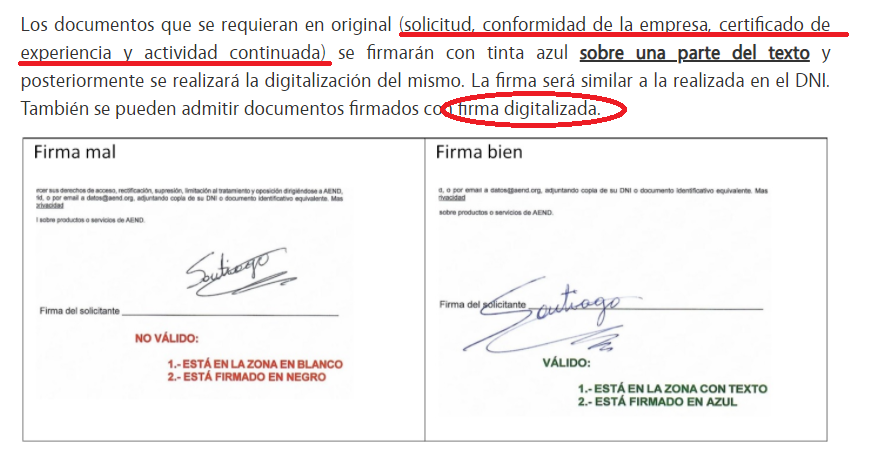 NORMA:    UNE EN ISO 9712       Ampliación de sector (2)NORMA:    UNE EN ISO 9712       Ampliación de sector (2)NORMA:    UNE EN ISO 9712       Ampliación de sector (2)NORMA:    UNE EN ISO 9712       Ampliación de sector (2)MÉTODONIVELSECTOR/ES  (1)APLICACIÓN LIMITADAUltrasonidos           (UT)UTMedida de espesoresUT inspección automáticaUT Soldadura por puntosUT Técnica TOFDUT Técnica PHASED ARRAYRadiología                              (RT)RT Interpretación radiográficaCorrientes Inducidas  (ET)ET intercambiadores de calor/ generadores de vaporET Productos semielaboradosPartículas Magnéticas            (MT)Líquidos Penetrantes              (PT)Inspección Visual (VT)Ensayo de Fugas (LT)Variación de presiónGas trazador MÉTODOPRESENTACION DE EXPERIENCIAPRESENTACION DE EXPERIENCIAMÉTODOSIN EXPERIENCIA (1)CON EXPERIENCIA (2)Ultrasonidos (UT)Radiología (RT)Corrientes Inducidas (ET)Partículas Magnéticas (MT)Líquidos Penetrantes (PT)Inspección Visual (VT)Ensayo de Fugas (LT)